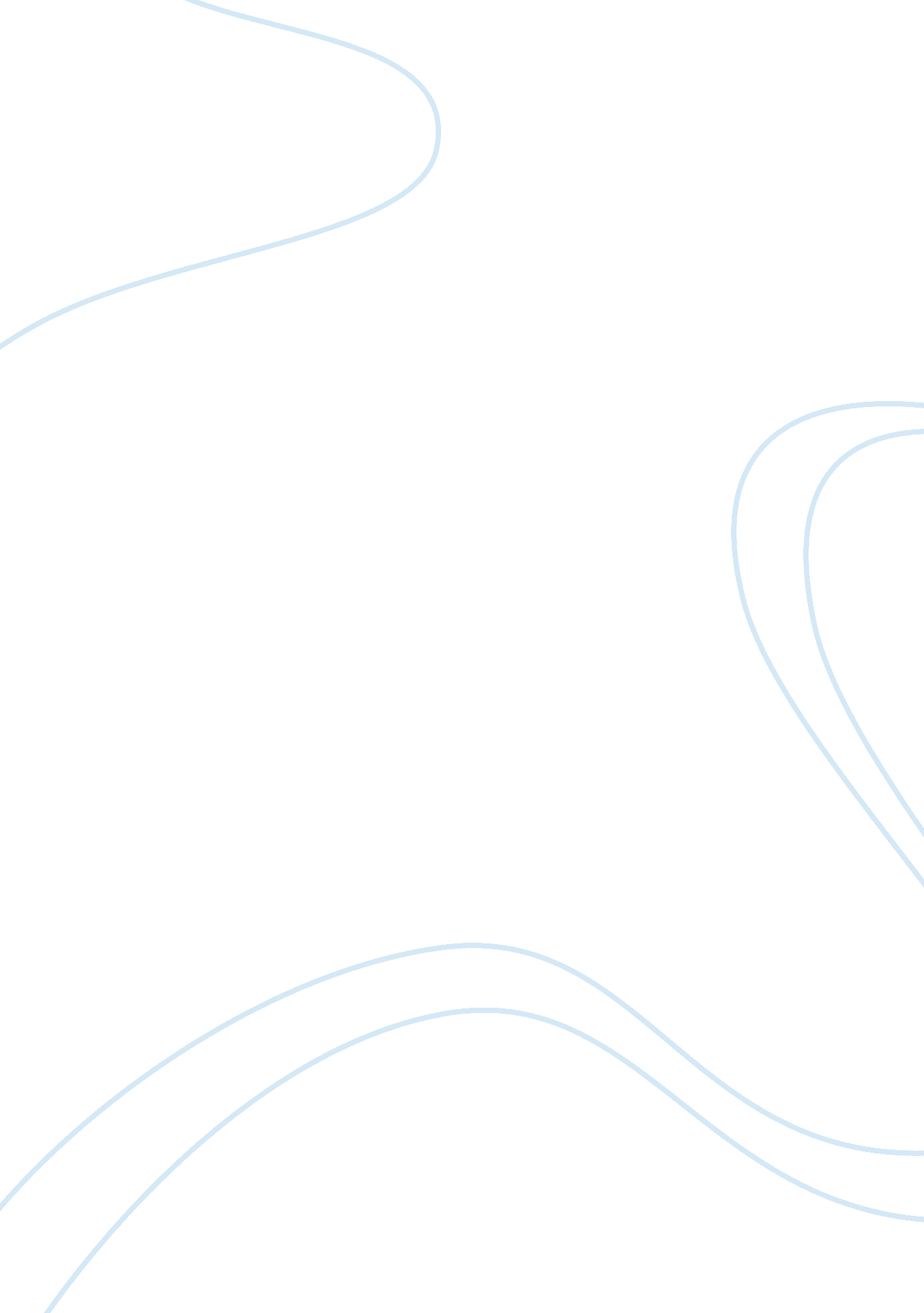 The logic of suicide terrorismScience, Social Science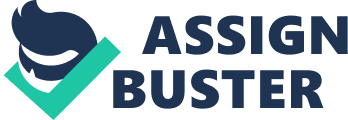 ﻿The Logic of Suicide Terrorism 
Hotel Rwanda is an American drama film directed by Terry George. The film was adapted from a screenplay written by Pearson and George himself. In addition, the movie is based on true life experiences that took place in Rwanda during the spring of 1994. On the other hand, the attached writing entitled “ The logic of Suicide Terrorism: It is the Occupation, not the Fundamentalism” is an article written by Scott McConnell after meeting with Robert Anthony who wrote a book with a similar sub-title in regard with suicide terrorism. This article will specifically address the connections between the films selected and the reading attached. 
The Hotel Rwanda film is a co-production that focuses on political corruption, genocide and the repercussions of violent behavior. The film stars Don as hotelier Paul, who endeavors to salvage his colleague citizens from the ravage of the Rwandan genocide era. A brief review on the genocide entails that the war originated from tension between the Hutu and the Tutsi whereby, bribes and other acts of corruption among the politicians were routine. As the political situation worsened in the country, civil wars erupted in the region hence, displacing a large number of families. 
On the other hand, Scott McConnell interviews Robert concerning the idea that probed him to write the book. Robert clearly reveals his wealth with the information he had pertaining to terrorism and violence in various parts of the world (Anthony 18). He claims that religion is not to be held accountable for most of the suicide-terrorist attacks. In the dialogue between Robert and the American conservative, Robert also discusses the American and Iraq differences. This shows that suicide-terrorist attacks were quite prone in the Islamic countries and America. Robert notes that in every occasion where a profession has created a suicide-terrorist movement, there is a religious difference between the occupier and the occupied community (Anthony 21). 
In conclusion, basing on euphemism which is defined as a harmless phrase that substitutes an offensive one, we find that the film title used in this essay is euphemistic. The phrase Hotel Rwanda may mislead one to think that the film is correlated with a hotel in Rwanda while on the contrary; the term refers to the genocide era in Rwanda where many lives were lost due to mass killings. Moreover, the two pieces of work in this essay depict a society entangled in violence and suicide. 
Work Cited 
Anthony, Robert. Dying to Win: The Strategic Logic of Suicide Terrorism. New York: Random House Press, 2005. Print. 